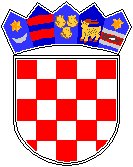 REPUBLIKA HRVATSKA GRAD ZAGREBOsnovna škola Petra ZrinskogZagreb, Krajiška 9KLASA: 003-06/19-01/05URBROJ: 251-132-19-2Zagreb, 29.8.2019. godineOdluke Školskog odbora ( od javnog interesa) donesene na 9. sjedniciu školskoj godini 2018./19. održanoj 29.8.2019.                   ODLUKA:Članovi Školskog odbora jednoglasno su donijeli odluku o usvajanju izvješća o realizaciji školskog kurikuluma za školsku godinu 2018./.19.ODLUKA:Članovi Školskog odbora jednoglasno su donijeli odluku o usvajanju izvješća o realizaciji godišnjeg plana i programu rada za školsku godinu 2018./.19.ODLUKA:Članovi Školskog odbora jednoglasno su donijeli odluku o usvajanju izvješća o stanju sigurnosti, provođenju preventivnih programa te mjerama poduzetim u cilju zaštite prava učenika za školsku godinu 2018./.19.						                   Predsjednica Školskog odboraZlatica Čolja-Hršak